Contract de lucrări                                                               Nr. 50 DIN 01.09.2021       Partile contractante                În temeiul legii nr 98/2016 din 19.05.2016 privind atribuirea contractelor de achiziţie publică, a contractelor de concesiune de lucrări publice şi a contractelor de concesiune de servicii, aprobată cu modificări şi completări prin Hotararea nr.395/2016 din 02.06.2016,s-a încheiat prezentul contract de lucrări  între:Comuna Bratca,  cu sediul în localitatea Bratca, str. Principală nr. 126, telefon/fax  0259315650/0259473257, cod fiscal 4738400 , cont   RO08TREZ24A840303200200X, reprezentat prin primar Sturz Ionuț Viorel,  în calitate de achizitor, pe de o parteşi                    SC DUMEXIM SRL  cu sediul în Oradea, str. General Magheru, nr. 23, judeţul Bihor, Cod unic de înregistrare RO 16057895,Număr înregistrare ORC Bihor J05/53/2004,telefon 0359/190047 , cont RO49TREZ0765069XXX008289 , deschis la Trezoreria Oradea ,reprezentat  prin Dume Florin Gabriel,  în calitate de  Director General, pe de altă parte executant.2. Definiţii 2.1 - În prezentul contract următorii termeni vor fi interpretaţi astfel:contract –  prezentul contract şi toate Anexele sale;achizitor şi executant - părţile contractante, aşa cum sunt acestea numite în prezentul contract;preţul contractului - preţul plătibil executantului de către achizitor, în baza contractului, pentru îndeplinirea integrală şi corespunzătoare a tuturor obligaţiilor sale, asumate prin contract;amplasamentul lucrării - locul unde  executantul execută lucrarea;forţa majoră -  un eveniment mai presus de controlul părţilor, care nu se datorează greşelii sau vinei acestora, care nu putea fi prevăzut la momentul încheierii contractului şi care face imposibilă executarea şi, respectiv, îndeplinirea contractului; sunt considerate asemenea evenimente: războaie, revoluţii, incendii, inundaţii sau orice alte catastrofe naturale, restricţii apărute ca urmare a unei carantine, embargou, enumerarea nefiind exhaustivă ci enunciativă. Nu este considerat forţă majoră un eveniment asemenea celor de mai sus care, fără a crea o imposibilitate de executare, face extrem de costisitoare executarea obligaţiilor uneia din părţi.zi - zi calendaristică; an - 365 zile.3. Interpretare3.1 În prezentul contract, cu excepţia unei prevederi contrare cuvintele la forma singular vor include forma de plural şi viceversa, acolo unde acest lucru este permis de context.3.2 Termenul „zi” ori „zile” sau orice referire la zile reprezintă zile calendaristice, dacă nu se specifică în mod diferit.Clauze obligatorii4.  Obiectul principal al contractului4.1 - Executantul se obligă să execute, să finalizeze şi să întreţină lucrarea: „Lucrări de reparație trotuare și rigole în localitatea Bratca în localitatea Bratca,comuna Bratca, judetul Bihor”,  în conformitate cu obligaţiile asumate prin prezentul contract.4.2 - Achizitorul se obligă să plătească executantului preţul convenit prin prezentul contract, pentru execuţia şi finalizarea lucrării„ Lucrări de reparație trotuare și rigole în localitatea Bratca, comuna Bratca, judetul Bihor”5.  Preţul contractului5.1 – Valoarea mă a prezentului contract  este de 182.824,42 lei fără TVA la care se adaugă TVA în valoare de  34.736,64 lei,  valoarea totala a contractului este de  217.561,06 lei.6. Durata contractului6.1 – Durata de execuţie a lucrărilor ce fac obiectul prezentului contract este de 2 luni, începând de la data predării amplasamentului şi emiterea ordinului de începere a lucrării.7. Executarea contractului 7.1 – Executarea contractului începe după constituirea contului de  garanţie de bună execuţie şi predarea amplasamentului.7.2. Executarea lucrărilor de întreţinere și asigurarea mijloacelor pentru siguranţa circulaţiei rutiere, întreţinerea platformei, asigurarea esteticii rutiere, asigurarea scurgerii apelor, întreţinere curentă poduri,  se va efectua pe tronsonul  în lucru .8. Documentele contractului8.1  - Documentele contractului sunt: a) ) propunerea tehnică b)  propunerea financiară;c) garanţia de bună execuţie d) acte adiţionale, dacă  vor exista,9. Obligaţiile principale ale executantului  9.1 - (1) Executantul are obligaţia de a executa şi finaliza lucrările precum şi de a remedia viciile ascunse, cu atenţia şi promptitudinea cuvenită, în concordanţă cu obligaţiile asumate prin contract, inclusiv de a proiecta, în limitele prevăzute de prezentul contract.(2) Executantul are obligaţia de a supraveghea lucrările, de a asigura forţa de muncă, materialele, instalaţiile, echipamentele şi toate celelalte obiecte, fie de natură provizorie, fie definitive, cerute de şi pentru contract, în masura în care necesitatea asigurării acestora este prevăzută în contract sau se poate deduce în mod rezonabil din contract.  9.2 - Executantul are obligaţia de a prezenta achizitorului, înainte de începerea execuţiei lucrării, spre aprobare, graficul de plăţi necesar execuţiei lucrărilor, în ordinea tehnologică de execuţie. 9.3. - (1) Executantul este pe deplin responsabil pentru conformitatea, stabilitatea şi siguranţa tuturor operaţiunilor executate pe şantier precum şi pentru procedeele de execuţie utilizate, cu respectarea prevederilor şi a reglementărilor în vigoare.9.4 - (1) Executantul are obligaţia de a respecta şi executa dispoziţiile achizitorului în orice problemă, menţionată sau nu în contract, referitoare la lucrare. În cazul în care executantul consideră că dispoziţiile achizitorului sunt nejustificate sau inoportune, acesta are dreptul de a ridica obiecţii, în scris, fără ca obiecţiile respective să îl absolve de obligaţia de a executa dispoziţiile primite, cu excepţia cazului în care acestea contravin prevederilor legale.(2) În cazul în care respectarea şi executarea dispoziţiilor prevăzute la alin.(1) determină dificultăţi în execuţie care generează costuri suplimentare, atunci aceste costuri vor fi acoperite pe cheltuiala achizitorului.9.5 - (1) Executantul este responsabil de trasarea corectă a lucrărilor faţă de reperele date de achizitor precum şi de furnizarea tuturor echipamentelor, instrumentelor, dispozitivelor şi resurselor umane necesare îndeplinirii responsabilităţii respective.9.6 - Pe parcursul execuţiei lucrărilor, executantul are obligaţia:-  de a lua toate măsurile pentru asigurarea tuturor persoanelor a căror prezenţă pe şantier este autorizată şi de a menţine şantierul (atât timp cât acesta este sub controlul său) şi lucrările (atât timp cât acestea nu sunt finalizate şi ocupate de către achizitor) în starea de ordine necesară evitării oricărui pericol pentru respectivele persoane;- de a procura şi de a întreţine pe cheltuiala sa toate dispozitivele de iluminare, protecţie, îngrădire, alarmă şi pază, când şi unde sunt necesare sau au fost solicitate de către achizitor sau de către alte autorităţi competente, în scopul protejării lucrărilor sau al asigurării confortului riveranilor; de a lua toate măsurile rezonabil necesare pentru a proteja mediul pe şi în afara şantieruluişi pentru a evita orice pagubă sau neajuns provocate persoanelor, proprietăţilor publice sau altora, rezultate din poluare, zgomot sau alţi factori generaţi de metodele sale de lucru.9.7 - (1) Pe parcursul execuţiei lucrărilor, executantul are obligaţia, în măsura permisă de respectarea prevederilor contractului, de a nu stânjeni inutil sau în mod abuziv:	a) confortul riveranilor, sau	b) căile de acces, prin folosirea şi ocuparea drumurilor şi căilor publice sau private care deservesc proprietăţile aflate în posesia achizitorului sau a oricarei alte persoane.(2) Executantul va despăgubi achizitorul împotriva tuturor reclamaţiilor, acţiunilor în justiţie, daunelor-interese, costurilor, taxelor şi cheltuielilor indiferent de natura lor, rezultând din sau în legătură cu obligaţia prevăzută la alin.(1), pentru care responsabilitatea revine executantului.9.8 - (1) Executantul are obligaţia de a utiliza în mod rezonabil drumurile sau podurile ce comunică cu sau sunt pe traseul şantierului şi de a preveni deteriorarea sau distrugerea acestora de către traficul propriu sau al oricăruia dintre subcontractanţii săi; executantul va selecta traseele, va alege şi va folosi vehiculele şi va limita şi repartiza încărcăturile, în aşa fel încât traficul suplimentar ce va rezulta în mod inevitabil din deplasarea materialelor, echipamentelor, instalaţiilor sau altora asemenea, de pe şi pe şantier, să fie limitat, în măsura în care este posibil, astfel încât să nu producă deteriorări sau distrugeri ale drumurilor şi podurilor respective.(2) în cazul în care, natura lucrărilor impune utilizarea de către executant a transportului pe apă, atunci prevederile de la alin.(1) vor fi interpretate în maniera în care prin “drum” se înţelege inclusiv ecluza, doc, dig sau orice altă structură aferentă căii navigabile şi prin “vehicul” se înţelege orice ambarcaţiune, iar prevederile respective se vor aplica în consecinţa.(3) în cazul în care se produc deteriorări sau distrugeri ale oricărui pod sau drum care comunică cu/sau care se află pe traseul şantierului, datorită transportului materialelor, echipamentelor, instalaţiilor sau altora asemenea, executantul are obligaţia de a despăgubi achizitorul împotriva tuturor reclamaţiilor privind avarierea respectivelor poduri sau drumuri.(4) Cu excepţia unor clauze contrare prevăzute în contract, executantul este responsabil şi va plăti consolidarea, modificarea sau îmbunătăţirea, în scopul facilitării transportului materialelor, echipamentelor, instalaţiilor sau altora asemenea, a oricăror drumuri sau poduri care comunică cu sau care se afla pe traseul şantierului. 9.9 - (1) Pe parcursul execuţiei lucrării, executantul are obligaţia:i) de a evita, pe cât posibil, acumularea de obstacole inutile pe şantier;ii) de a depozita sau retrage orice utilaje, echipamente, instalatii, surplus de materiale;iii) de a aduna şi îndepărta de pe şantier dărâmăturile, molozul sau lucrările provizorii de orice fel, care nu mai sunt necesare.(2) Executantul are dreptul de a reţine pe şantier, până la sfârşitul perioadei de garanţie, numai acele materiale, echipamente, instalaţii sau lucrări provizorii, care îi sunt necesare în scopul îndeplinirii obligaţiilor sale în perioada de garanţie.9.10 -  Executantul se obligă de a despăgubi achizitorul împotriva oricăror:i) reclamaţii şi acţiuni în justiţie, ce rezultă din încălcarea unor drepturi de proprietate intelectuală (brevete, nume, mărci înregistrate etc.), legate de echipamentele, materialele, instalaţiile sau utilajele folosite pentru sau în legătura cu execuţia lucrărilor sau încorporate în acestea; şidaune-interese, costuri, taxe şi cheltuieli de orice natură, aferente; cu excepţia situaţiei în care o astfel de încălcare rezultă din respectarea proiectului sau caietului de sarcini întocmit de către achizitor.10. Obligaţiile  principale ale achizitorului10.1 Achizitorul se obligă să platească preţul către executant în termen de 30 de zile, după  semnarea procesului verbal de receptie  și emiterea facturii de către acesta.11.  Sancţiuni pentru neindeplinirea culpabilă a obligaţiilor 11.1 - În cazul în care, din vina sa exclusivă, executantul nu îşi îndeplineşte obligaţiile asumate prin contract într-o perioadă de 14 zile, atunci achizitorul este îndreptăţit de a deduce din preţul contractului, ca penalităţi, o sumă echivalentă cu 0,1%/zi de întârziere din valoarea restului de executat a lucrării dar nu mai mult de 10% din valoarea totală a contractului.  11.2 - Dacă Achizitorul nu face plata conform articolului 10, Executantul poate emite o notificare cu referire la acest articol prin care să specifice neîndeplinirea obligațiilor.Dacă neîndeplinirea obligațiilor nu este remediată în termen de 14 zile de la data la care Achizitorul a primit notificarea, Executantul poate diminua ritmul execuției, dar numai cu condiția notificării prealabile a Achizitorului. Efectele acestor măsuri încetează odată cu îndeplinirea obligațiilor de către Achizitor, cu consecința obligației Executantului de a recupera întârzierile apărute.Dacă neîndeplinirea obligațiilor nu este remediată în termen de 60 de zile de la data la care Achizitorul primește notificarea Executantului, Executantul poate, printr-o a doua notificare, să ceară penalități în cuantum de 0,1 % zi de întârziere din suma neachitată.11.3 - Nerespectarea obligaţiilor asumate prin prezentul contract de către una dintre părţi, în mod culpabil, dă dreptul părţii lezate de a considera contractul reziliat de drept / de a cere rezilierea contractului şi de a pretinde plata de daune-interese.11.4 - Achizitorul îşi rezervă dreptul de a denunţa unilateral contractul, printr-o notificare scrisă adresată executantului, fără nici o compensaţie, dacă acesta din urmă dă faliment, cu condiţia ca această denunţare să nu prejudicieze sau să afecteze dreptul la acţiune sau despăgubire pentru executant. În acest caz, executantul are dreptul de a pretinde numai plata corespunzătoare pentru partea din contract îndeplinită până la data denunţării unilaterale a contractului.Clauze specifice12. Garanţia de bună execuţie a contractului* Garantia de buna executie se va  constitui conform art 40 alin 1) sau 3) din HG 395/2016 cu modificarile si completarile ulterioare. Modalitatea de constituire se va decide de comun acord, la momentul semnării contractului.12.1 Garantia de buna executie a contractului reprezinta 10 % din pretul acestuia fara TVA, respectiv  18.282,44 lei.               12.2 -  Achizitorul are dreptul de a emite pretenţii asupra garanţiei de bună execuţie, în limita prejudiciului creat, dacă executantul nu îşi execută, execută cu întârziere sau execută necorespunzător obligaţiile asumate prin prezentul contract. Anterior emiterii unei pretenţii asupra garanţiei de bună execuţie, achizitorul are obligaţia de a notifica acest lucru executantului, precizând totodată obligaţiile care nu au fost respectate.     12.3 – Achizitorul se obliga sa restituie garantia de buna executie in procent de 70% dupa incheierea procesului verbal de receptie la terminarea lucrarilor de executie (daca nu sunt obiectiuni asupa acestora),  iar 30% dupa receptia finala a acestor lucrari.13. Începerea şi execuţia lucrărilor13.1 - (1) Executantul are obligaţia de a începe lucrările în timpul cel mai scurt posibil de la primirea ordinului în acest sens din partea achizitorului.13.2 (2) În cazul în care executantul întârzie începerea lucrărilor, terminarea pregătirilor sau dacă nu îşi îndeplineşte îndatoririle prevăzute la 11.1, alin.(2), achizitorul este îndreptăţit să-i fixeze executantului un termen până la care activitatea să intre în normal şi să îl avertizeze că, în cazul neconformării, la expirarea termenului stabilit îi va rezilia contractul.13.3 - (1) Achizitorul are dreptul de a supraveghea desfăşurarea execuţiei lucrărilor şi de a stabili conformitatea lor cu specificaţiile din contract. Părţile contractante au obligaţia de a notifica, în scris, una celeilalte, identitatea reprezentanţilor lor atestaţi profesional pentru acest scop, şi anume responsabilul tehnic cu execuţia din partea executantului  sau, dacă este cazul, altă persoană fizică sau juridică atestată potrivit legii, din partea achizitorului.              (2) Executantul are obligaţia de a asigura accesul reprezentantului achizitorului la locul de muncă, în ateliere, depozite şi oriunde îşi desfăşoară activităţile legate de îndeplinirea obligaţiilor asumate prin contract, inclusiv pentru verificarea lucrărilor ascunse. 13.4 - (1) Materialele trebuie să fie de calitatea prevăzută în documentaţia de execuţie; verificările şi testările materialelor folosite la execuţia lucrărilor precum şi condiţiile de trecere a recepţiei provizorii şi a recepţiei finale (calitative) sunt descrise în  caietul de sarcini..            (2) Executantul are obligaţia de a asigura instrumentele, utilajele şi materialele necesare pentru verificarea, măsurarea şi testarea lucrărilor. Costul probelor şi încercărilor, inclusiv manopera aferentă acestora, revin executantului.        (3) Probele neprevăzute şi comandate de achizitor pentru verificarea unor lucrări sau materiale puse în operă vor fi suportate de executant dacă se dovedeşte că materialele nu sunt corespunzătoare calitativ sau că manopera nu este în conformitate cu prevederile contractului. În caz contrar, achizitorul va suporta aceste cheltuieli.14. Întârzierea  execuţiei lucrărilor14.1 - În cazul în care: i) volumul sau natura lucrărilor neprevăzute; sauii) condiţiile climaterice excepţional de nefavorabile; sauiii) oricare alt motiv de întârziere care nu se datorează executantului şi nu a survenit prin încălcarea contractului de către acesta; 15. Finalizarea lucrărilor15.1 - Ansamblul lucrărilor sau, dacă este cazul, oricare parte a lor, prevăzut a fi finalizat într-un termen stabilit prin graficul de execuţie, trebuie finalizat în termenul convenit, termen care se calculează de la data începerii lucrărilor.15.2 - (1) La finalizarea lucrărilor, executantul are obligaţia de a notifica, în scris, achizitorului că sunt îndeplinite condiţiile de recepţie solicitând acestuia convocarea comisiei de recepţie.(2) Pe baza situaţiilor de lucrări executate confirmate şi a constatărilor efectuate pe teren, achizitorul va aprecia dacă sunt întrunite condiţiile pentru a convoca comisia de recepţie. În cazul în care se constată ca sunt lipsuri sau deficienţe, acestea vor fi notificate executantului, stabilindu-se şi termenele pentru remediere şi finalizare. După constatarea remedierii tuturor lipsurilor şi deficienţelor, la o nouă solicitare a executantului, achizitorul va convoca comisia de recepţie.15.3 - Comisia de recepţie are obligaţia de a constata stadiul îndeplinirii contractului prin corelarea prevederilor acestuia cu documentaţia de execuţie şi cu reglementările în vigoare. În funcţie de constatările făcute, achizitorul are dreptul de a aproba sau de a respinge recepţia.15.4 - Recepţia se poate face şi pentru părţi ale lucrării, distincte din punct de vedere fizic şi funcţional. 16. Perioada de garanţie acordată lucrărilor16.1 - Perioada de garanţie  acordată  lucrăriloer este de 5 ani  de la data semnării procesului-verbal de recepţie la terminarea lucrărilor .17. Modalităţi de plată17.1 - (1) Plăţile parţiale trebuie să fie făcute, la cererea executantului (antreprenorului), la valoarea lucrărilor executate conform contractului şi în cel mai scurt timp posibil. Lucrările executate trebuie să fie dovedite ca atare printr-o situaţie de lucrări provizorii, întocmită astfel încât să asigure o rapidă şi sigură verificare a lor. Din situaţiile de lucrări provizorii achizitorul va putea face scăzăminte pentru servicii făcute executantului şi convenite cu acesta. Alte scăzăminte nu se pot face decât în cazurile în care ele sunt prevăzute în contract sau ca urmare a unor prevederi legale. (2) Plăţile parţiale se efectueaza, de regulă, la intervale lunare dar nu influenţează responsabilitatea şi garanţia de bună execuţie a executantului; ele nu se consideră, de către achizitor, ca recepţie a lucrărilor executate.17.2 – Achizitorul va onora facturile emise de catre executant in termen de 30 de zile, conform normelor legale, cu respectarea prevederilor de la art. 10.1.17.3- Plata facturii finale se va face imediat după verificarea şi acceptarea situaţiei de plată definitive de către achizitor. Dacă verificarea se prelungeşte din diferite motive, dar, în special, datorită unor eventuale litigii, contravaloarea lucrărilor care nu sunt în litigiu va fi platită imediat.17.4 - Contractul nu va fi considerat terminat pâna când procesul-verbal de recepţie finală nu va fi semnat de comisia de recepţie, care confirmă că lucrările au fost executate conform contractului. Recepţia finală va fi efectuată conform prevederilor legale, după expirarea perioadei de garanţie. Plata ultimelor sume datorate executantului, pentru lucrările executate, nu va fi condiţionată de eliberarea certificatului de recepţie finală.18. Despăgubiri    Fără a afecta alte prevederi ale Condițiilor Contractuale, Beneficiarul va despăgubi Executantul, inclusiv Personalul său pentru orice vătămări corporale, decese sau îmbolnăviri care au apărut ca urmare a unor neglijenţe ale Beneficiarului, inclusiv ale Personalului său, sau încălcarea Contractului de către Beneficiar inclusiv de Personalul său, cu excepţia cazului în care acestea s-au datorat unei neglijenţe a Executantului.19. Amendamente 19.1 - Părţile contractante au dreptul, pe durata îndeplinirii contractului, de a conveni modificarea clauzelor contractului, prin act adiţional, numai în cazul apariţiei unor circumstanţe care lezează interesele comerciale legitime ale acestora şi care nu au putut fi prevăzute la data încheierii contractului. Executantul are obligaţia de a notifica prompt achizitorului despre toate erorile, omisiunile, viciile sau altele asemenea descoperite de el în proiect sau în caietul de sarcini pe durata îndeplinirii contractului.20. Subcontractanţi       Nu este cazul21. CesiuneaNu este cazul22. Forţa majoră22.1 - Forţa majora este constatată de o autoritate competentă.22.2 - Forţa majoră exonerează părţile contractante de îndeplinirea obligaţiilor asumate prin prezentul contract, pe toată perioada în care aceasta acţionează.22.3 - îndeplinirea contractului va fi suspendată în perioada de acţiune a forţei majore, dar fară a prejudicia drepturile ce li se cuveneau părţilor până la apariţia acesteia.22.4 - Partea contractantă care invoca forţa majoră are obligaţia de a notifica celeilalte părti, imediat şi în mod complet, producerea acesteia şi să ia orice măsuri care îi stau la dispoziţie în vederea limitării consecinţelor.22.5 - Dacă forţa majoră acţionează sau se estimează că va acţiona o perioada mai mare de 6 luni, fiecare parte va avea dreptul să notifice celeilalte părţi încetarea de plin drept a prezentului contract, fără ca vreuna din părţi să poată pretinde celeilalte daune-interese.23. Soluţionarea litigiilor23.1 - Achizitorul şi executantul vor face toate eforturile pentru a rezolva pe cale amiabilă, prin tratative directe, orice neînţelegere sau dispută care se poate ivi între ei în cadrul sau în legătură cu îndeplinirea contractului.23.2 - Dacă, după 15 zile de la începerea acestor tratative neoficiale, achizitorul şi executantul nu reuşesc să rezolve în mod amiabil o divergenţă contractuală, fiecare poate solicita ca disputa să se soluţioneze, fie prin arbitraj la Camera de Comerţ şi Industrie a României, fie de către instanţele judecatoreşti din România. 24. Limba care guvernează contractul24.1 - Limba care guvernează contractul este limba română.25. Comunicari251 - (1) Orice comunicare între părţi, referitoare la îndeplinirea prezentului contract, trebuie să fie transmisă în scris.(2) Orice document scris trebuie înregistrat atât în momentul transmiterii cât şi în momentul primirii.25.2 - Comunicările între părţi se pot face şi prin telefon, telegramă, telex, fax sau e-mail cu condiţia confirmării în scris a primirii comunicării.26. Legea aplicabilă contractului26.1 - Contractul va fi interpretat conform legilor din România.Părţile au înţeles să încheie prezentul contract în două exemplare, câte unul pentru fiecare parte.                         Achizitor	                                                                                                              Executant                                                                        COMUNA BRATCA		                                                       S.C DUMEXIM S.R.L.                         Primar                    Sturz Ionuț Viorel                    Vizat CFP                  Contabilitate                  Novac Marius                                        Vizat juridic,                  Bila Mihaela                Responsabil contract                  Negrut Anca       ROMÂNIA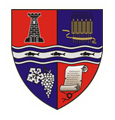 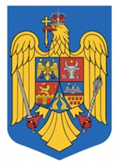 JUDEȚUL BIHOR	                                                COMUNA BRATCACompartiment_Achizitii PubliceLocalitatea Bratca, Nr.126, Cod Poștal: 417080, CIF:4738400;Web: www.primaria-bratca.ro, Tel. 0259/315650, Fax: 0259/4731256E-mail: primaria.bratca@cjbihor.ro ; primariabratca@yahoo.com